نموذج تقييم برنامج دراسات عليا A Form for Reviewing a Program of Graduate Studies نموذج تقييم برنامج دراسات عليا A Form for Reviewing a Program of Graduate Studies نموذج تقييم برنامج دراسات عليا A Form for Reviewing a Program of Graduate Studies نموذج تقييم برنامج دراسات عليا A Form for Reviewing a Program of Graduate Studies بيانات البرنامج (Program Data)بيانات البرنامج (Program Data)بيانات البرنامج (Program Data)بيانات البرنامج (Program Data)بيانات البرنامج (Program Data)الكلية (Faculty)الكلية (Faculty)القسم العلمي Department))القسم العلمي Department))القسم العلمي Department))اسم البرنامج (Program Name)اسم البرنامج (Program Name)أسلوب الدراسة  (Type of studying)أسلوب الدراسة  (Type of studying)أسلوب الدراسة  (Type of studying)بيانات المحكم (Reviewer)بيانات المحكم (Reviewer)بيانات المحكم (Reviewer)بيانات المحكم (Reviewer)بيانات المحكم (Reviewer)اسم المحكم (Reviewer Name )اسم المحكم (Reviewer Name )الدرجة العلمية (Scientific Degree)الدرجة العلمية (Scientific Degree)الدرجة العلمية (Scientific Degree)جهة العمل (Affiliation)جهة العمل (Affiliation)الدولة (Country)الدولة (Country)الدولة (Country)التخصص العام (Major Specialization)التخصص العام (Major Specialization)التخصص الدقيق (Minor Specialization)التخصص الدقيق (Minor Specialization)التخصص الدقيق (Minor Specialization)البريد الالكتروني (e-mail)البريد الالكتروني (e-mail)الهاتف (Phone)الهاتف (Phone)الهاتف (Phone)رقم الحساب البنكي (Bank account number)رقم الحساب البنكي (Bank account number)اسم البنك (Bank name)اسم البنك (Bank name)اسم البنك (Bank name)رأى المحكم (Reviewer Comments)رأى المحكم (Reviewer Comments)رأى المحكم (Reviewer Comments)رأى المحكم (Reviewer Comments)رأى المحكم (Reviewer Comments)برجاء تكرم المحكم بإبداء الرأى في النقاط الآتية بالإضافة لما يراه من نقاط أخرى مهمة:مسمى الدرجة العلمية.توزيع الوحدات الدراسية على المقررات. توزيع الوحدات النظرية و العملية لجميع المقررات.توصيف المقررات الدراسية و مدى مطابقته لمسميات المقررات.مدى تطابق عناوين المقررات باللغة العربية والإنجليزية.برجاء تكرم المحكم بإبداء الرأى في النقاط الآتية بالإضافة لما يراه من نقاط أخرى مهمة:مسمى الدرجة العلمية.توزيع الوحدات الدراسية على المقررات. توزيع الوحدات النظرية و العملية لجميع المقررات.توصيف المقررات الدراسية و مدى مطابقته لمسميات المقررات.مدى تطابق عناوين المقررات باللغة العربية والإنجليزية.Reviewer may write down his opinion in the following points indeed any important comments he can see: The name of the scientific degree. Distribution of the credits on the courses.Distribution of the theoretical and practical credits for all courses.Courses Descriptions and the relation between them and the names of courses.Reviewer may write down his opinion in the following points indeed any important comments he can see: The name of the scientific degree. Distribution of the credits on the courses.Distribution of the theoretical and practical credits for all courses.Courses Descriptions and the relation between them and the names of courses.Reviewer may write down his opinion in the following points indeed any important comments he can see: The name of the scientific degree. Distribution of the credits on the courses.Distribution of the theoretical and practical credits for all courses.Courses Descriptions and the relation between them and the names of courses.الرأى النهائي (Final Decision )الرأى النهائي (Final Decision )الرأى النهائي (Final Decision )التاريخ (Date)التوقيع (Signature) جيد بدون تعديلات (good without changes) جيد مع إجراء تعديلات بسيطة (good with minor changes) ضعيف و بحاجة لتعديلات جوهرية (weak and needs major changes) جيد بدون تعديلات (good without changes) جيد مع إجراء تعديلات بسيطة (good with minor changes) ضعيف و بحاجة لتعديلات جوهرية (weak and needs major changes) جيد بدون تعديلات (good without changes) جيد مع إجراء تعديلات بسيطة (good with minor changes) ضعيف و بحاجة لتعديلات جوهرية (weak and needs major changes)يمكن للمقيِِّم أن يرفق صفحات إضافية منفصلة إذا اقتضت الحاجة لذلك (Separated papers can be added if needed)يمكن للمقيِِّم أن يرفق صفحات إضافية منفصلة إذا اقتضت الحاجة لذلك (Separated papers can be added if needed)يمكن للمقيِِّم أن يرفق صفحات إضافية منفصلة إذا اقتضت الحاجة لذلك (Separated papers can be added if needed)يمكن للمقيِِّم أن يرفق صفحات إضافية منفصلة إذا اقتضت الحاجة لذلك (Separated papers can be added if needed)يمكن للمقيِِّم أن يرفق صفحات إضافية منفصلة إذا اقتضت الحاجة لذلك (Separated papers can be added if needed)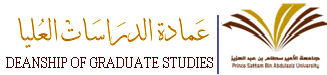 